                                         « О подготовке  и безаварийном проведении весеннегопаводка 2015 года»        В соответствии с пунктом 7 и пунктом 21 части 1 статьи 15 Федерального закона от 6 октября 2003 года №131-ФЗ «Об общих принципах организации местного самоуправления в Российской Федерации», Федеральным законом от 21 декабря 1994 года №68-ФЗ «О защите населения территорий от чрезвычайных ситуаций природного и техногенного характера» и в целях своевременной и качественной подготовки населенных пунктов, хозяйственных сооружений, инженерных коммуникаций, мостов и гидротехнических сооружений к спуску льда и весеннего паводка 2015 года, а также обеспечения своевременного вывоза из потопляемых мест материальных ценностей  ПОСТАНОВЛЯЮ:     1. Утвердить :- состав противопаводковой комиссии сельского поселения Уртакульский сельсовет муниципального района РБ:Председатель:         1.  Кудояров Р.А                                глава СП Уртакульский сельсовет, председатель комиссииЧлены комиссии:   1. Яфаев А.А.                                     директор МУСП «Уртакуль»,   2. Шаяхметов А.М.                            директор ООО «Буздякское»   3. Гайфуллин Э.Ш.                            гл. зоотехник МУСП «Уртакуль»   4. Яфаев А.Г.                                      механик Старо-Буздякского отделения   5. Габдуллин Р.К.                              управляющий Уртакульским отделением   6.Сыртланова Р.М.                            директор Уртакульской ООШ   7. Мустафин Р.                                   прораб ООО «Буздякское»   8. Диникеев Р.                                    бригадир с. Киска-Елга -  план мероприятий по безаварийному пропуску весеннего половодья на территории сельского поселения Уртакульский сельсовет МР Буздякский район РБ (Приложение № 1)   2.Установить, что  решения противопаводковой комиссии обязательны для выполнения руководителями предприятий, организаций и учреждений, расположенных на территории сельского поселения Уртакульский сельсовет муниципального района Буздякский район РБ в части, касающейся предупреждения и ликвидации чрезвычайных ситуаций и их последствий, возникающих в результате весеннего половодья 2015 года.    3.Председателю паводковой комиссии с началом вскрытия рек докладывать о паводковой обстановке в администрацию муниципального района Буздякский район РБ ежедневно в 9-00 часов по телефону 3-05-01, 3-04-04, 3-03-32.    4.В период паводка организовать круглосуточное дежурство с 15.03.2015 г. по 15.04.2015 г. (Приложение № 2)    5. Всем управляющим отделения, а также жителям сельского поселения не допустить засорения водоемов отходами производства и мусором.     6.Руководителю МУСП Уртакуль Яфаеву А.А. и ООО Буздякское Шаяхметову А.М выделить по заявке противопаводковой комиссии технику и материалы для проведения мероприятий по безаварийному пропуску паводка и вывоза имущества (Приложение № 3)    7.Участковому уполномоченному полиции Кабирову Д.Д. обеспечить охрану общественного порядка в местах возникновения чрезвычайных ситуаций.    8. С данным постановлением ознакомить всех руководителей учреждений и населения.    9. Назначить ответственным на ГТС в период паводка с.Киска-Елга ГТС №1, №2 управляющего Киска-Елгинского отделения Диникиева Рузиля .Назначить ответственным на ГТС в период паводка ГТС пруда Уртакуль  управляющего Уртакульским отделением Габдуллина Ришата Курбангалеевича.   10. Контроль  за  исполнением данного постановления оставляю за собой.Глава сельского поселенияУртакульский сельсовет                                                                                      Кудояров Р.А.Приложение №1Утверждено постановлениемГлава администрациисельского поселенияУртакульский сельсоветБуздякский район РБ№18 от 20.02.2015 годаПЛАНмероприятий,  по безаварийному пропуску весеннего половодья по сельскому поселениюУртакульский сельсовет на 2015 годУправляющий делами СП Уртакульский сельсовет                                                                              Нафикова А.З.                                                                                                                   Приложение №3к постановлению главы сельского поселения                                                                                                                   Уртакульский сельсовет№18 от 20.02.2015 годаПеречень техники привлекаемой для безаварийного пропуска паводкаУправ. делами Уртакульский сельсовет:                                                           Нафикова А.З.Башҡортостан Республикаhы Бүздəк районымуниципальрайонынынУртакүл ауыл советыауыл билəмəhе Хакимиəте452717, Уртакүл ауылыМəктəп урамы, 1тел. 2-52-00, 2-52-01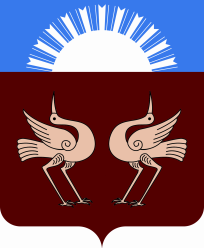 Республика БашкортостанАдминистрациясельского поселенияУртакульский сельсоветмуниципального районаБуздякский район452717, с.Уртакульул.Школьная, 1тел. 2-52-00, 2-52-01                                   Ҡ А Р А Р                           «20» февраль 2015 й.             №18                              ПОСТАНОВЛЕНИЕ                               «20» февраля 2015 г.№ п/пНаименование мероприятий      Срок исполненияОтветственные  за исполнение 1.Определить населенные пункты, складские помещения, животноводческие фермы, которые могут быть затоплены паводковыми водамидо 10 марта 2015 г.Гл. специалисты, управляющие отделениями  2.Обеспечить готовность сил к проведению мероприятий по предупреждению и ликвидации чрезвычайных ситуацийдо 8 марта 2015 г.РуководителиМУСП Уртакуль,ООО «Буздякское»специалисты,СП Уртакульский с/с  3.Проверить состояние прудов, мостов, водосбросов, При необходимости провести ремонтные работы. Очистить от снега кюветы и мостовые пролеты, частично опорожнить прудыдо 25 марта 2015 г.Управляющие отделениями МУСП Уртакуль и ООО «Буздякское»  4. Провести инструктаж всех работниковдо 1 марта 2015 г.Инженер по ТБ МУСП «Уртакуль»ООО «Буздякское»  5.Обеспечить своевременный вывоз бытовых и сельскохозяйственных отходов в населенных пунктах, на берегах прудов и рек за пределы затопляемой зоныдо 1 марта 2015 г.Управляющие отделениями, специалисты МУСП «Уртакуль» иООО «Буздякское»  6.Создать на время паводка запас топлива и материалов для обеспечения бесперебойной работыдо 1 марта 2015 г.Руководители МУСП «Уртакуль» ООО «Буздякское»  7.Создать аварийные бригады в каждом населенном пункте. В период паводка организовать круглосуточное дежурство.до 1 марта 2015 г.противопаводковая комиссия  8.Проведение разъяснительных работ по возможной эвакуации с жителями населенных пунктов, подвергнутых воздействию паводка, согласие или отказ оформить подписными заявлениямидо 1 марта 2015 г.Администрация  9.Распространение памяток по действиям в период весеннего половодья в случае угрозы жизни или здоровью людейдо 1 марта 2015 г.Администрация10.Проведение инвентаризации мест захоронения, неорганизованных мест скопления бытовых и сельскохозяйственных отходов в населенных пунктах, на предприятиях на берегах прудов и рекдо 1 марта 2015 г.противопаводковая комиссияНаименование населенного пунктаТранспортные средствас. Уртакультрактор МТЗ-80 с лопатой  с. Киска - Елгатрактор МТЗ - 82 с лопатой  с. Старый Буздяк трактор ДТ – 75 с лопатой  